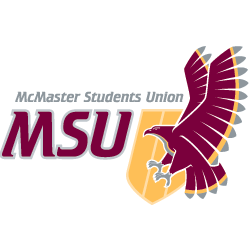 JOB DESCRIPTIONPosition Title:The Silhouette Photo Term of Office: to April 30Supervisor:The Silhouette Remuneration:Hours of Work:4-6 hours per weekGeneral Scope of DutiesThe Photo Reporter is responsible for taking photos that tell stories, to complement the textual elements of the publication. Major Duties and ResponsibilitiesMajor Duties and ResponsibilitiesMajor Duties and ResponsibilitiesCategoryPercentSpecificsPhotography Function     %Plan, organize, and take photographs Knowledge, Skills and AbilitiesComfort with computers and Adobe PhotoshopKeen eye and imagination for quality photosAbility to plan and create original visual content with minimal guidanceKnowledge of cameras and other photographic equipmentEffort & ResponsibilityEffort required to put in long hours on production nights, and responsibly maintain camera equipmentWorking ConditionsExcellent environment and adequate facilitiesTime demands may exceed stated hours of workMay require weekend time to cover photo-opsTraining and ExperiencePhotography experience (shooting in a variety of situations such as moving subjects or profiles)Photo editing experience with Adobe PhotoshopExperience with yearbooks, newspapers an assetEquipmentComputer Camera, variety of lenses and flashStudio equipped with lighting equipmentLocked cabinet to store equipment